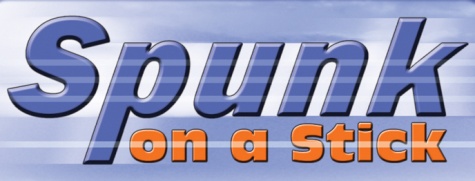 Private Consultation FormContact Information:Name:Address:City:State:Zip:Phone(s):Email:Book Information:Proposed title:Genre:Synopsis (500 words or less):Target audience:Distribution & sales goals (Book available online and/or bookstores; direct sales; company sales? Projected sales?):Experience:Educational/Vocational experience:Accomplishments in your field:Public speaking experience:Business experience:Promotions/Networking:How large is your network of contacts?Do you have a website or blog? Please list.List your online social sites.Able to travel?Time commitment?Additional Information:Do you intend to write other books?Do you have some financial resources available to you?Are you very familiar with the Web?Are you very organized?Are you very patient?Are you a “People Person”?Anything else that you feel would contribute to the success of your book?Copyright 2009-2014 - Author & professional speaker, L. Diane Wolfe www.spunkonastick.net 